CENTRO EDUCACIONAL DE ADULTOS ISABEL LA CATOLICA.                    “María del Carmen Vivanco Fierro”Unidad Técnica Pedagógica                                                                          “profesoramaricarmen2020@gmail.com” Puente Alto.EVALUACION DE CIENCIAS NATURALES Nº 1“3º Nivel A”INSTRUCCIONES GENERALES DEL PROFESOR.EVALUACION.NOMBRE DEL ALUMNOS:CURSO:DEPARTAMENTOCienciasASIGNATURACiencias NaturalesOBJ. PRIORIZADOSOA2: El Modelo cinético molecular de laMateria a. Caracterización del modelo cinético molecular de la materia y su aplicación a la interpretación del comportamiento de la materia y de sus propiedades: forma, densidad, resistencia mecánica, fluidez y difusión. Aplicación del modelo a la interpretación de la presión, temperatura y transferencia de calor.FECHA DE INICIO22 de marzo 2021FECHA DE ENTREGA31 de Marzo 2021Debes leer detenidamente las indicaciones de cada Ítem, las que te dirá como responder cada pregunta. Luego de manera progresiva ve contestando, si tienes dudas para responder revisa tus apunte y el texto de la asignatura. Este instrumento de evaluación cuenta con dos Ítem, uno el 1º es de desarrollo y el segundo de alternativas. En esta unidad, usted  ha trabajado, los siguientes aprendizajes:1 Describir los tres estados de la materia, asociándolos al grado de ordenamiento y de libertad de movimiento de las partículas (átomos y moléculas) que componen un material determinado por su agitación térmica.2 Explicar los cambios de estado de la materia, asociándolos con el aumento o disminución del grado de agitación de los átomos y moléculas que componen un material.se tú puedes  identificar la estructura microscópica y las propiedades macroscópicas de la materia en sus diferentes estados de agregación.I. Ítem de preguntas de desarrollo, la Número uno (5 Ptos.) en  la segunda  2 Ptos. Cada una)1 ¿Qué es la materia?……………………………………………………………………………………………………………………………………………………………………………………………………………………………………………………………………………………………………………………………………………………………………………………………………………………………………………………………………………………………………………………………………………..2. completa el siguiente recuadro con el nombre de 5 elementos de la materia según se pidaII. Ítem de Selección única.  Debes marcar la respuesta correcta con una X (2 puntos cada respuesta correcta) 11. ¿Cuál de estas imágenes representa partículas de un sólido? Marca con una X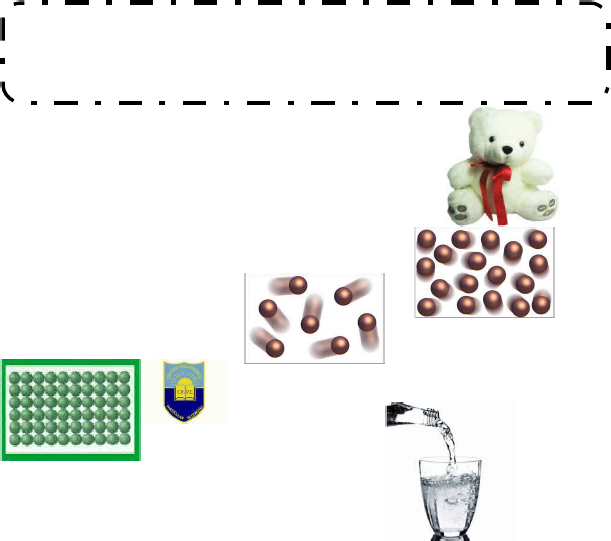                                                              b)                                                               c) 